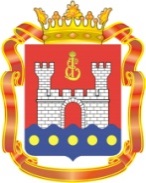 АГЕНТСТВО ПО АРХИТЕКТУРЕ,ГРАДОСТРОЕНИЮ И ПЕРСПЕКТИВНОМУ РАЗВИТИЮ КАЛИНИНГРАДСКОЙ ОБЛАСТИП Р И К А З                                        от 26 декабря 2017 г. № 226 КалининградО подготовке проекта внесения изменений в Правила землепользования и застройки муниципального образования«Городское поселение «Город «Светлогорск» в части изменения территориальных зон в отношении  земельных участков с кадастровыми номерами 39:17:010040:156, 39:17:000000:389, 39:17:000000:390В соответствии со статьями 31, 33 Градостроительного кодекса Российской Федерации, подпунктом 3 пункта 1 статьи 1 Закона Калининградской области от 30 ноября 2016 года № 19 «О перераспределении полномочий в области градостроительной деятельности между органами государственной власти Калининградской области и органами местного самоуправления муниципальных образований Калининградской области», рассмотрев предложение генерального директора общества с ограниченной ответственностью «ОСТ-строй» С.В. Горчакова, с учетом протокола заседания комиссии по подготовке проекта правил землепользования и застройки муниципальных образований Калининградской области от 22 ноября                          2017 года № 15,  рекомендаций, содержащихся в заключении комиссии по подготовке проекта правил землепользования и застройки муниципальных образований Калининградской области от 28 ноября 2017 года № 22,                                  п р и к а з ы в а ю:1. Подготовить проект внесения изменений в Правила землепользования и застройки муниципального образования «Городское поселение «Город Светлогорск», утвержденные решением городского Совета депутатов муниципального образования «Город Светлогорск» от 22 декабря 2012 года         № 94 (далее – Проект), в части изменения границ территориальных зон и отнесения земельных участков с кадастровыми номерами 39:17:010040:156, 39:17:000000:389, 39:17:000000:390,  расположенных  в городе Светлогорске Калининградской области, к территориальной зоне – зона застройки среднеэтажными жилыми домами (индекс «Ж3.2»).2. Предложения заинтересованных лиц для подготовки Проекта принимаются комиссией по подготовке проекта правил землепользования и застройки муниципальных образований Калининградской области                   (далее - Комиссия) по адресу: г. Калининград, ул. Дм. Донского, 1, до даты опубликования решения о проведении публичных слушаний по Проекту.3. Отделу документов градостроительного зонирования Агентства по архитектуре, градостроению и перспективному развитию Калининградской области (М.Н. Краснонос):1)  во взаимодействии с Комиссией подготовить Проект в соответствии с требованиями технических регламентов, проектом внесения изменений в Генеральный план муниципального образования «Городское поселение «Город Светлогорск»; 2) обеспечить размещение на официальном сайте Правительства Калининградской области в информационно-телекоммуникационной сети «Интернет» сообщения о принятии решения о подготовке Проекта в соответствии с частями 7, 8 статьи 31 Градостроительного кодекса Российской Федерации в срок, не позднее чем по истечении 10 дней с даты издания настоящего приказа;3) направить сообщение о принятии решения о подготовке Проекта главе администрации муниципального образования «Городское поселение «Город Светлогорск» в соответствии с частями 7, 8 статьи 31 Градостроительного кодекса Российской Федерации для опубликования в установленном порядке и размещения на официальном сайте муниципального образования «Городское поселение «Город Светлогорск» в срок, не позднее чем по истечении 10 дней с даты издания настоящего приказа;4) направить Проект главе администрации муниципального образования «Городское поселение «Город Светлогорск» для организации проведения публичных слушаний по Проекту в установленные законом сроки;5) совместно с Комиссией и администрацией муниципального образования «Городское поселение «Город Светлогорск» провести публичные слушания по Проекту в соответствии с частями 12, 14 статьи 31 Градостроительного кодекса Российской Федерации.4. Настоящий приказ вступает в силу со дня подписания и подлежит официальному опубликованию.Руководитель (директор)                                                               Н.В. Васюкова 